Science Progression of skills 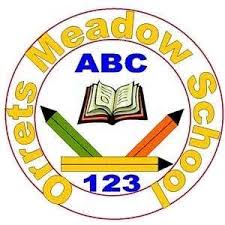 Pre-National CurriculumYear 1Year 2Year 3Year 4Upper KS2 (year 5/6)Planchoose the resources they need for their chosen activities and say when they do or don’t need help answer simple questions and begin to recognise that they can be answered in different ways ask simple questions and recognising that they can be answered in different ways with some guidance, begin to ask relevant questions such as ‘What if we changed…?’  and using different types of scientific enquiries to answer them with support, set up simple practical enquiries, comparative tests and explore how to make it a fair test ask / raise / choose their own relevant questions and using different types of scientific enquiries to answer them set up and organise their own simple practical enquiries, comparative and fair tests  plan different types of scientific enquiries to answer questions, including recognising and controlling variables where necessary Doknow about similarities and differences in relation to places, objects, materials and living things make observations of animals and plants explore a variety of materials, tools and techniques, experimenting with colour, design, texture, form and function. select and use technology for particular purposes look closely and measure using simple equipment such as sand timers
with support, perform simple tests  with support identify and classify by grouping and sortingobserve closely and measure using non-standard and standard units
perform simple tests identify and classify make systematic and careful observations and take accurate measurements using standard units and begin to use some equipment make systematic and careful observations and, where appropriate, take accurate measurements using standard units, use a range of equipment, including thermometers and data loggers  take measurements, using a range of scientific equipment, with increasing accuracy and precision, taking repeat readings when appropriate Recordrepresent their own ideas, thoughts and feelings through design and technology, art, music, dance, role play and stories with support, gather and record simple data to help in answering questions such as annotating pictures, sequencing pictures and communicating answers to an adultgather and record simple data with some accuracy e.g. a bar chart or annotated drawings to help in answering questionsgather, record, classify and present data in a variety of ways to help in answering questions such as simple tables, bar charts and pictures given to thewith support, record findings using simple scientific language, drawings, labelled diagrams, keys, bar charts, and tables begin to independently gather, record, classify and present data in a variety of ways to help in answering questions where appropriate, students to choose the best way to record findings using simple scientific language, drawings, labelled diagrams, keys, bar charts, and tables  record data and results of increasing complexity using scientific diagrams and labels, classification keys, tables, scatter graphs, bar and line graphs Reviewtalk about the features of their own immediate environment and how environments might vary from one another explain why some things occur and talk about changes use their observations and ideas to suggest / share answers to given questions using some scientific vocabulary use their observations and ideas to suggest answers to questions using scientific vocabulary and some reasoning e.g. ‘I think that ___ happened because ___.’ with support or scaffolding, report on findings from enquiries, including oral and written explanations, displays or presentations of results and conclusions with support or scaffolding, use results to draw simple conclusions, make predictions for new values, suggest improvements and raise further questions with help, identify differences, similarities or changes related to simple scientific ideas and processes write a simple explanation of why something has happened using straightforward scientific evidence to answer questions or to support their findings. report on findings from enquiries, including oral and written explanations, displays or presentations of results and conclusions use results to draw simple conclusions, make predictions for new values, suggest improvements and raise further questions identify differences, similarities or changes related to simple scientific ideas and processes use straightforward scientific evidence to answer questions or to support their findings   use test results to make predictions to set up further comparative and fair tests   report and present findings from enquiries, including conclusions, causal relationships and explanations of and degree of trust in results, in oral and written forms such as displays and other presentations   identify scientific evidence that has been used to support or refute ideas or arguments 